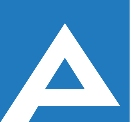 AgenţiaNaţională pentru Ocuparea Forţei de MuncăLista candidaţiloradmişi la concursul pentru ocuparea funcţiilor publice vacante:Notă: Persoanele care au depus dosarul de concurs prin e-mail se vor prezenta la data de                         08.02.2022, ora 10:00 cu documentele originale pentru a se verifica veridicitatea actelor depuse, sub sancțiunea respingerii dosarului de concurs (mun. Chișinău, str. V. Alecsandri 1, etajul VI).Nr. d/oNume, PrenumeComentariiSpecialist principal, direcția ocuparea forței de muncă Bălți a Agenției Naționale pentru Ocuparea Forței de MuncăSpecialist principal, direcția ocuparea forței de muncă Bălți a Agenției Naționale pentru Ocuparea Forței de MuncăProba scrisă va avea loc la data de 08.02.2022, ora 10.00,sala de ședințe a AgențieiNaționale pentru Ocuparea Forței de Muncă,mun. Chișinău, str. Vasile Alecsandri, 1, etajul VI1.Iașan IngaProba scrisă va avea loc la data de 08.02.2022, ora 10.00,sala de ședințe a AgențieiNaționale pentru Ocuparea Forței de Muncă,mun. Chișinău, str. Vasile Alecsandri, 1, etajul VI2.Cotruța StelaProba scrisă va avea loc la data de 08.02.2022, ora 10.00,sala de ședințe a AgențieiNaționale pentru Ocuparea Forței de Muncă,mun. Chișinău, str. Vasile Alecsandri, 1, etajul VI